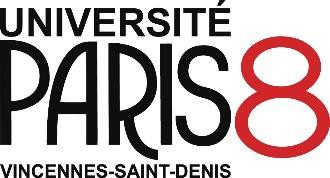 Département de Science PolitiqueEMPLOI DU TEMPS2023/ 2024- semestre 1 rattrapages du 3 au 8 juinDépartement de Science PolitiqueEMPLOI DU TEMPS2023/ 2024– semestre 1 rattrapages du 3 au 8 juinDépartement de Science PolitiqueEMPLOI DU TEMPS2023/ 2024 – semestre 1 rattrapages du 3 au 8 juinLUNDIMARDIMERCREDIJEUDIVENDREDISAMEDI9h-12h12h-15hIntro à la sociologie  Politique Alice Romério  Emeline Jaillais NeliazTous les groupes sont convoqués ce jourB131Droit ConstitutionnelBenjamin ClémenceauTous les groupes de M. Clémenceau sont convoqués à cet horaireB13115h-18hDroit ConstitutionnelCamille Al DabaghyB13118h-21hLUNDIMARDIMERCREDIJEUDIVENDREDISAMEDI9h-12hMéthodes en théorie politique Florence Hulak Cléo Salion-Girault Tous les groupes sont convoqués à cet horaireB13112h-15hCM Analyser et Enquêter  l’étatSylvie TissotMarion GuenotTous les groupes sont convoqués à cet horaireExamen écritB134Economie PolitiqueDamien  De Blic(surveillé par Mme Tissot)B13415h-18h18h-21hPolitique et société Amérique Latine Livia Kalil de JesusB131LUNDIMARDIMERCREDIJEUDIVENDREDISAMEDI9h-12h12h-15hThéorie de la démocratie Kolja LindnerB131Médias et espaces publicsThomas Alves ChaintreauAnne MarijnenB134Etudes de genreManuela  SalcedoContacter l’enseignante par email15h-18hAction publique, migrations, discriminationVanessa CodaccioniExamen oralarrivée des étudiant.e.s à 15h Box 1Théorie de la démocratieYves SintomerB13118h-21hEtudes de genreNathalie PavelicContacter l’enseignante par email